Tabuľka: Výkaz o peňažných tokoch k 31.12.2012; 1.garantovaná, a.s. Bratislavač.r. - označ.Text položky   (EUR)Rok11Rok12001 - A.-- Peňažné toky z prevádzkovej činnosti --002 - +Z./-S.Zisk/Strata (+/-)-150 744-1 351 260003 - A.1.  NEPEŇAŽNÉ OPERÁCIE OVPLYVŇUJÚCE VH Z BČ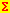 -2 139 373-1 561 293004 - A.1.1.   Odpisy neobežného majetku (+)9412 349005 - A.1.2.   Dary (+)006 - A.1.3.   Odpis opravnej položky k nadobudnutému majetku (+/-)007 - A.1.4.   Odpis pohľadávok (+)008 - A.1.5.   Zmena stavu rezerv (+/-)349 913009 - A.1.6.   Zmena stavu prechodných účtov aktív (+/-)-2 140 29513 402010 - A.1.7.   Zmena stavu prechodných účtov pasív (+/-)011 - A.1.8.   Zmena stavu opravných položiek k neobežnému majetku (+/-)012 - A.1.9.   Zmena stavu oceň.rozdielov z kapitálových účastín (+/-)013 - A.1.10.   Nárok na dividendy a iné podiely na zisku (-)-19-16014 - A.1.11.   Ostatné nepeňažné operácie ovplyvňujúce VH z BČ (+/-)-1 926 941015 - A.2.  ZMENY STAVU PRACOVNÉHO KAPITÁLU2 832 2221 742 772016 - A.2.1.   Zmena stavu pohľadávok PČ (-/+)-793 5151 303 782017 - A.2.2.   Zmena stavu krátkodobých záväzkov PČ (+/-)3 625 757438 934018 - A.2.3.   Zmena stavu zásob (-/+)-2056019 - A.2.4.   Zmena stavu finančných účtov (-/+)020 - A.3.Úroky účtované do nákladov (+)166 726298 247021 - A.4.Úroky účtované do výnosov (-)-6 823-32 896022 - A*  VH Z BČ PRED ZDANENÍM UPRAVENÝ Z./S.+A.1.+A.2.+A.3.+A.4.702 008-904 430023 - A.5.  POLOŽKY VYLÚČENÉ Z PČ (PATRIACE DO IČ A FČ)-366024 - A.5.1.   Zisk z predaja neobežného majetku (-)025 - A.5.2.   Strata z predaja neobežného majetku (+)-366026 - A.5.3.   Ostatné položky vylúčené z PČ (+/-)027 - A.6.  ŠPECIFICKÉ POLOŽKY PČ-18 603-680 714028 - A.6.1.   Zaplatená daň z príjmov z BČ vzťahujúca sa k PČ (-/+)-4-26029 - A.6.2.   Zaplatená daň z príjmov z MČ (-/+)030 - A.6.3.   Príjmy mimoriadneho charakteru vzťahujúce sa k PČ (+)031 - A.6.4.   Výdavky mimoriadneho charakteru vzťahujúce sa k PČ (-)032 - A.6.5.   Príjem prenajímateľa vzťahujúci sa na finančný prenájom (+)033 - A.6.6.   Výdavky zo sociálneho fondu ak bol tvorený zo zisku (-)034 - A.6.7.   Príjmy a výdavky z kúpy a predaja CP (+)035 - A.6.8.   Príjmy zo splácania úverov a pôžičiek, okrem spriaz.osôb (+)036 - A.6.9.   Výdavky súvisiace s posk.úvermi a pôžičkami, okrem spriaz.osôb (-)037 - A.6.10.   Ostatné špecifické položky PČ (+/-)-18 599-680 688038 - A**  PEŇAŽNÉ TOKY PRED ALTER.VYKAZOVAN.A OST.POLOŽKAMI A*+A.5.+A.6.683 405-1 585 510039 - A.7.  ALTERNATÍVNE VYKAZOVANÉ POLOŽKY PČ-159 903-265 351040 - A.7.1.   Prijaté úroky (+)6 82332 896041 - A.7.2.   Zaplatené úroky (okrem kapitalizovaných) (-)-166 726-298 247042 - A.7.3.   Prijaté dividendy a iné podiely na zisku (+)043 - A.7.4.   Vyplatené dividendy a iné podiely na zisku (-)044 - A.8.Ostatné položky ovplyvňujúce peňažné toky PČ045 - A***  ČISTÝ PEŇAŽNÝ TOK PČ A**+A.7.+A.8.523 502-1 850 861046 - B.-- Peňažné toky z investičných činností --047 - B.1.  VÝDAVKY SPOJENÉ S OBSTARANÍM NEOBEŽNÉHO MAJETKU-4 522-150 286048 - B.1.1.   Obstaranie dlhodobého nehmotného majetku (-)049 - B.1.2.   Obstaranie dlhodobého hmotného majetku (-)-4 522-8 724050 - B.1.3.   Obstaranie dlhodobého finančného majetku (-)-141 562051 - B.1.4.   Zmena stavu záväzkov v súvislosti s obstaraním dlhodobého majetku (+/-)052 - B.2.  PRÍJMY Z PREDAJA NEOBEŽNÉHO MAJETKU366053 - B.2.1.   Príjmy z predaja dlhodobého nehmotného majetku (+)054 - B.2.2.   Príjmy z predaja dlhodobého hmotného majetku (+)366055 - B.2.3.   Príjmy z predaja dlhodobého finančného majetku (+)056 - B.3.  PEŇAŽNÉ TOKY Z PRENÁJMU VECÍ PRENAJÍMANÝCH AKO CELOK057 - B.3.1.   Príjmy z prenájmu vecí prenajímaných ako celok (+)058 - B.3.2.   Výdavky spojené s prenájmom vecí prenajímaných ako celok (-)059 - B.4.  PEŇAŽNÉ TOKY Z ÚVEROV A PÔŽIČIEK VOČI SPRIAZNENÝM OSOBÁM733 850060 - B.4.1.   Príjmy zo splácania úverov a pôžičiek poskyt.spriaz.osobám (+)061 - B.4.2.   Výdavky na splácanie úverov a pôžičiek od spriaz.osôb (-)733 850062 - B.5.  ŠPECIFICKÉ POLOŽKY IČ063 - B.5.1.   Príjmy mimoriadneho charakteru IČ (+)064 - B.5.2.   Výdavky mimoriadneho charakteru IČ (-)065 - B.6.  ALTERNATÍVNE VYKAZOVANÉ POLOŽKY IČ066 - B.6.1.   Prijaté úroky (+)067 - B.6.2.   Zaplatené úroky (okrem kapitalizovaných) (-)068 - B.6.3.   Prijaté dividendy a iné podiely na zisku (+)069 - B.6.4.   Vyplatené dividendy a iné podiely na zisku (-)070 - B.6.5.   Príjmy vyplývajúce z future, forward, opčných a swap zmlúv (+)071 - B.6.6.   Výdavky vyplývajúce z future, forward, opčných a swap zmlúv (-)072 - B.7.Ostatné položky ovplyvňujúce peňažné toky IČ073 - B***  ČISTÝ PEŇAŽNÝ TOK IČ-4 522583 930074 - C.  ČISTÝ PEŇAŽNÝ TOK PO FINANCOVANÍ INVESTÍCIÍ A***+B***518 980-1 266 931075 - D.-- Peňažné toky z finančných činností --076 - D.1.  ZMENY STAVU DLHODOBÝCH A KRÁTKODOBÝCH ZÁVÄZKOV FČ077 - D.1.1.   Príjmy z prijatia úverov a pôžičiek od finančných inštitúcií (+)078 - D.1.2.   Výdavky na splácanie úverov a pôžičiek od finančných inštitúcií (-)079 - D.1.3.   Príjmy z emitovaných dlhopisov (+)080 - D.1.4.   Výdavky na splácanie emitovaných dlhopisov (-)081 - D.1.5.   Príjmy z ostatných záväzkov z finanč.činností (+)082 - D.1.6.   Výdavky na splácanie záväzkov z finanč.činností (-)083 - D.1.7.   Výdavky nájomcu na finančný prenájom (leasing) (-)084 - D.2.  PEŇAŽNÉ TOKY V OBLASTI VLASTNÉHO IMANIA-273 832085 - D.2.1.   Príjmy z upísaných CP a vkladov (+)-273 832086 - D.2.2.   Príjmy z rôznych ďalších vkladov od majiteľov (+)087 - D.2.3.   Prijaté peňažné dary a dotácie do vlastného imania (+)088 - D.2.4.   Príjmy z úhrady straty spoločníkmi (+)089 - D.2.5.   Výdavky na vyplatenie podielu na vlastnom imaní (-)090 - D.2.6.   Výdavky spojené so znížením fondov (-)091 - D.3.  ŠPECIFICKÉ POLOŽKY FČ092 - D.3.1.   Príjmy mimoriadneho charakteru FČ (+)093 - D.3.2.   Výdavky mimoriadneho charakteru FČ (-)094 - D.3.3.   Ostatné špecifické položky FČ095 - D.4.  ALTERNATÍVNE VYKAZOVANÉ POLOŽKY FČ1 035 036096 - D.4.1.   Prijaté úroky (+)097 - D.4.2.   Zaplatené úroky (okrem kapitalizovaných) (-)098 - D.4.3.   Prijaté dividendy a iné podiely na zisku (+)099 - D.4.4.   Vyplatené dividendy a iné podiely na zisku (-)1 035 036100 - D.4.5.   Príjmy vyplývajúce z future, forward, opčných a swap zmlúv (+)101 - D.4.6.   Výdavky vyplývajúce z future, forward, opčných a swap zmlúv (-)102 - D.5.Ostatné položky ovplyvňujúce peňažné toky FČ (+/-)103 - D***  ČISTÝ PEŇAŽNÝ TOK FČ761 204104 - E.  VÝSLEDKOVÉ KURZOVÉ ROZDIELY VYČÍSLENÉ NA KONCI ÚČT.OBD.(K 31.12.)105 - E.1.   Kurzové straty (-)106 - E.2.   Kurzové zisky (+)107 - F.  ZMENA STAVU PEŇ.PROSTRIEDKOV A EKVIVALENTOV A***+B***+D***+E.518 980-505 727108 - G.Stav peň.prostriedkov a ekvivalentov na začiatku účt.obd.(k 1.1.)6 746525 726109 - H.Zost.peň.prostr.a ekviv.na konci účt.obd.(k 31.12.)525 72619 999110 - I.  ZMENA STAVU PEŇ.PROSTRIEDKOV A EKVIVALENTOV H.-G.518 980-505 727111 - J.  KONTROLNÝ VÝPOČET F.-I. (MÁ BYŤ = 0)999  Kontrolný riadok5 022 606-4 653 872